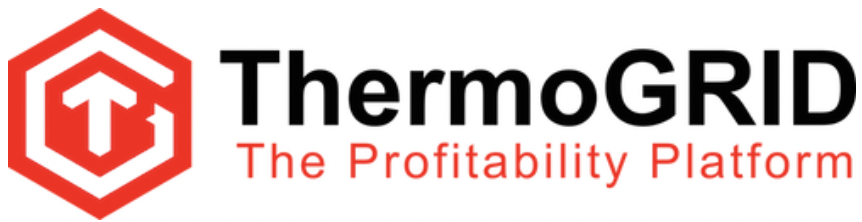 AdministrationAccount Set-Up 3: Manage UsersWe will now go over Adding Users(Techs, Admins, Call Center reps, Ect..)  to your Account.  Click on the Administration TabClick on Manage Users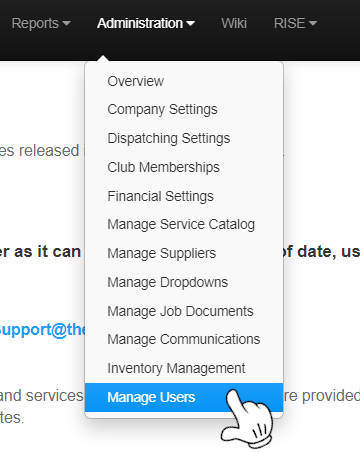 Clicking will bring you to the following page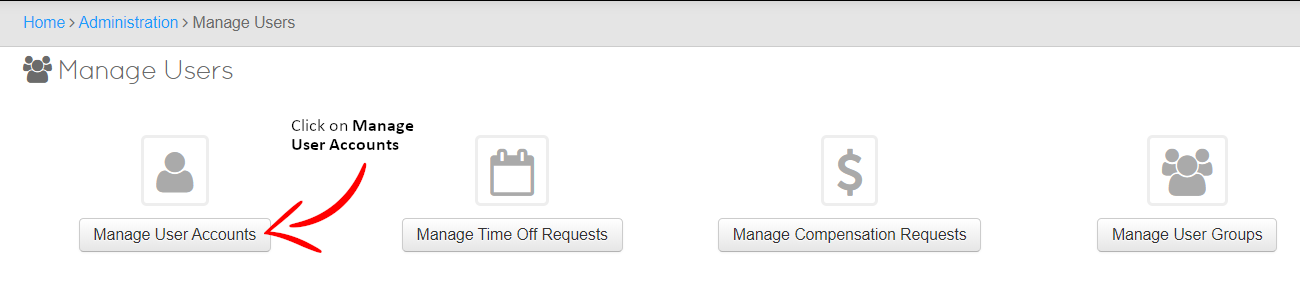 You may now Add a new User to the Account				To Create a new User Click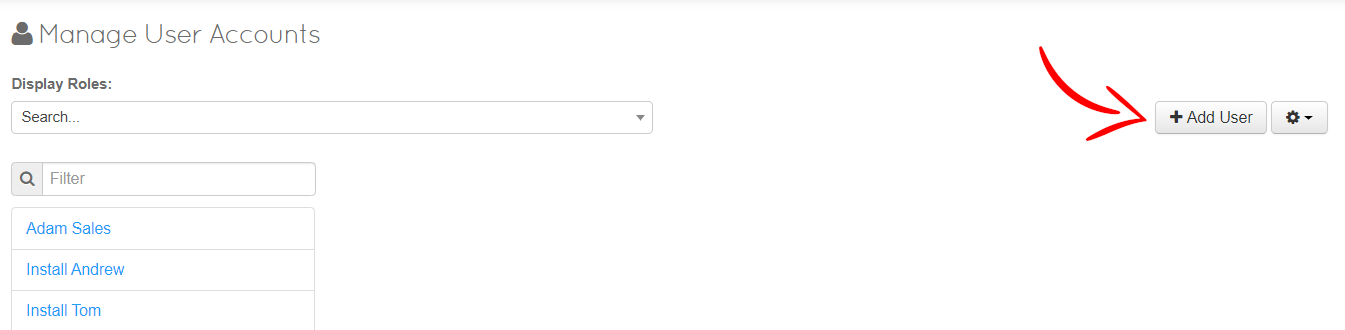 Customizing a User You will be presented with a list of options for your new user(There will be selections that are not setup yet, you may skip these for now or go to the appropriate channel to configure these options)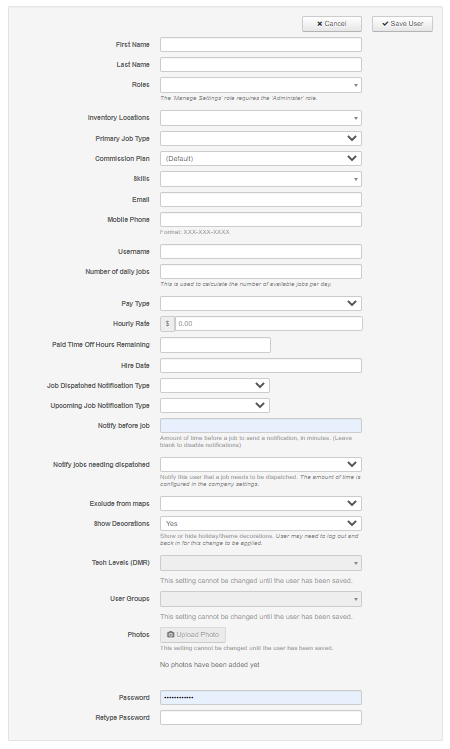 Options Include:First Name – Displayed First NameLast Name - Displayed Last NameRolls – What does the User do within the Company Inventory Locations – Where Inventory is pulled fromPrimary Job Type – What PJT(s) can this User doCommission – What is the Users Commission PlanSkills – Assign Custom Skills to the UserEmail – Users EmailMobile Phone – Users Phone Number for Text/SMS notificationsUsername – What the User will login to ThermoGRID withNumber of daily Jobs – Allowed Daily JobsPay Type – Task Based, Hourly or BothHourly Rate – What is User paid per hourPaid Time off Hours Remaining – Accumulated PTOHire Date – Start date with CompanyJob Dispatched notification Type – What kind of notification does the User want to receive when a Job is Dispatched to their Calendar Upcoming Job notification Type – What kind of notification does the User want to receive when a Job is Upcoming on their Calendar Notify before job – How many minutes before the Next job does the User want a notification Notify Jobs needing dispatched – Will the tech be notified of jobs they are assigned that have not been dispatched Exclude from maps – Will this user be able to be viewed on Show MapShow Decorations – Would you like holiday themes turned on for the userPassword – What password will the User use to login to ThermoGRIDRetype Password – Verification of previously typed password 	When you Complete Creating a User, Click the Save User Button on the top and repeat for all Users. AdvancedRolesInventory LocationsInventory can be turned on when the catalog for your company is completeEditing and Training on this will come later.Commission PlanCan be edited under Administration>Financial Settings>Commission Scale There will be a prepopulated “Default” Scale that is editable Here you can set up a commission scale.If you want to give 10% commission on everything sold no matter what.Discount Percentage = 1Sales Only % = .1If you want to give 10% if the sales rep discounts less than 10% and 5% if they discount 20% and nothing above that.Discount Percentage = .1Sales Only % = .1Discount Percentage = .2Sales Only % = .05If you want to give 10% if the sales rep discounts less than 10% and 5% if they discount 20% and nothing above that and if it's a tech lead the tech gets 2% and it goes against the sales rep.Discount Percentage = .1Sales Only % = .1Sales w/ Tech % = .08Tech % = .02Discount Percentage = .2Sales Only % = .05Sales w/ Tech % = .03Tech % = .02These Can be Copied and Edited to build more efficiently with the “Create Plan” buttonChose a Description of the Plan 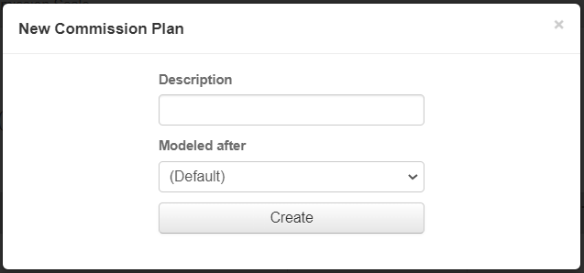 Chose what Plan you would like to have it Modeled afterYou can Edit the Plan after it is CreatedEditing Is consistent with previous methodsTech Levels (DMR)Tech Levels will have different expectations for the experience of Technicians, these expectations will reflect in the Daily Management Report.After you have saved the User you will be able to add a Tech level to the User.  Tech Levels are set up in the Daily Management Report.   The DMR will be setup or edited later on, Please Skip for now.  User GroupsIf your company has a large number of employees and ease of use on your Calendar is being limited, you may want to set up User groups. 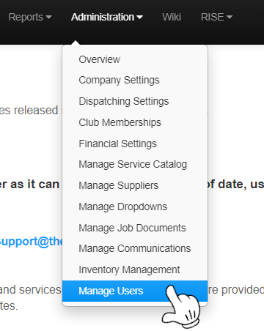 Administration>Manage Users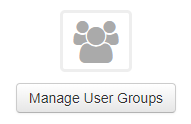 Manage User Groups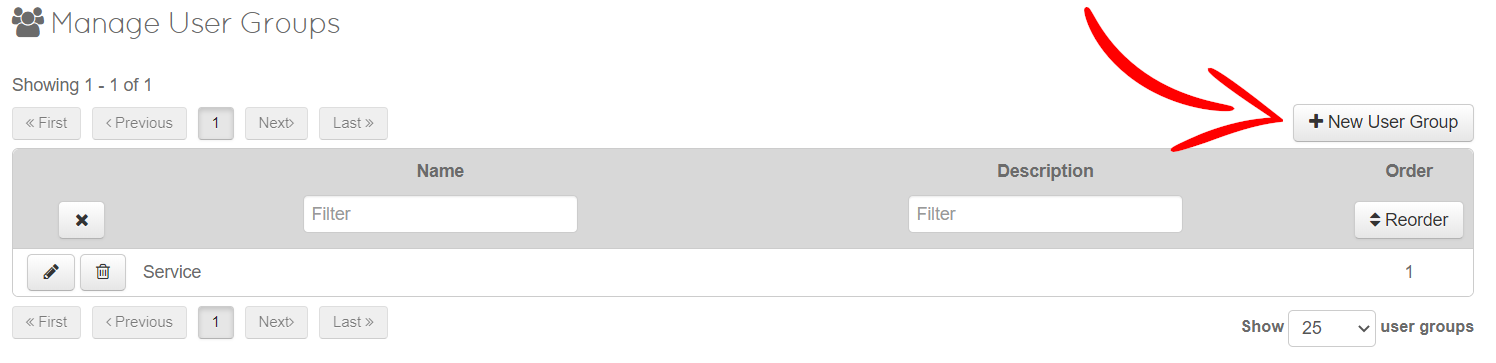 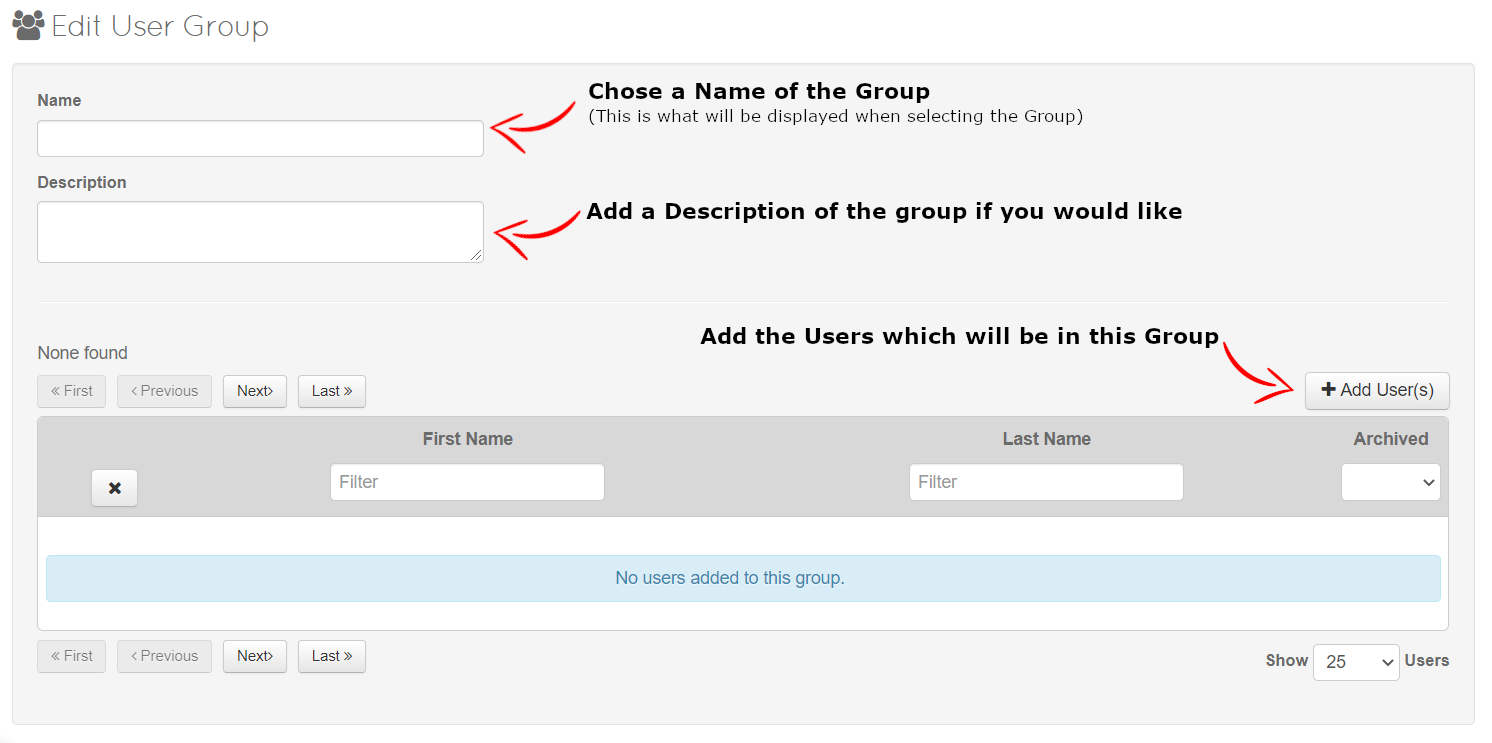 When you’re on the Calendar, Groups will be displayed under the DateClick on this to bring up the Groups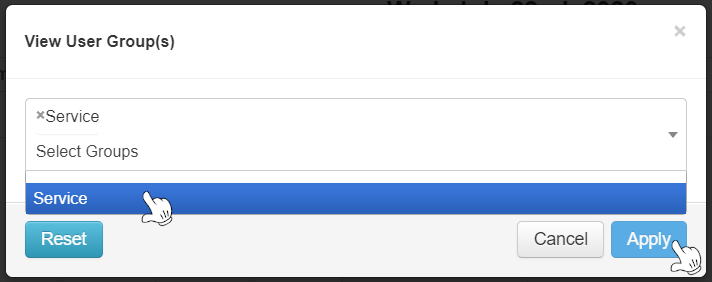 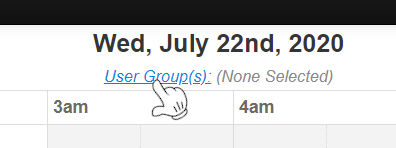 Once you have Chosen what groups you would like displayed, Click Apply and the Calendar will now only display those selected(When Managing Users you can also Assign Groups on their User Account Page)PhotosAdd and upload a Photo of your User hereIf they are assigned to a Job and Notifications are turned on for Dispatching, the Client will receive the Image and Bio if the “Show to Client” Box is Checked.Click Upload Photo to Select a File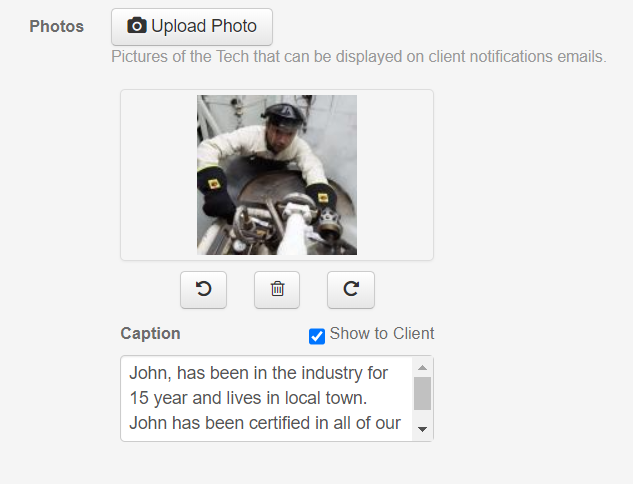 You may put in a Biography with the Image, Rotate or Trash and reupload. This Concludes the Manage Users Please Open Set-Up 4Manage Settings = Can change company settings such as gross margin, pricing, billing info. (For Senior Management or Purchasing) They will have access to all under the Administration Tab except Manage Users. They must have Administration role as well.Access all roles below and can access and edit reports (For Managers)Reopen Calls = Can open a Call, Job or Order that has been completed and Job Costed.(Not many should be able to do this) (For Senior Management)Administer = Access all roles and can access and edit reports (For Managers)Do Sales Calls = Can access calls assigned to them and access items in the price book (For Sales Reps)Do Service Calls= Can access calls assigned to them and access items in the price book (For Technicians)Do Installations = Can access calls assigned to them and access items in the price book (For Installers)Add Calls = Can schedule calls when clients call in. (For Call Center Reps)Dispatch Calls = Can see all Scheduled and unassigned jobs and can dispatch them. (For Call Center Reps and Dispatchers)View Calendar = Can see everyone’s calendar in the company. (For anyone you want to see all calendars)Edit On Call Calendar = Can edit the on call calendar. (For Call Center Reps and Dispatchers or Managers)Manage Users = Must have Manage Settings and Administration as well. This allows someone to be able to access and setup new and existing users.Can change company settings such as gross margin, pricing, billing info. (For Senior Management or Purchasing)
 They will have access to all under the Administration Tab except Manage Users. They must have Administration role as well.Access all roles and can access and edit reports (For Managers)